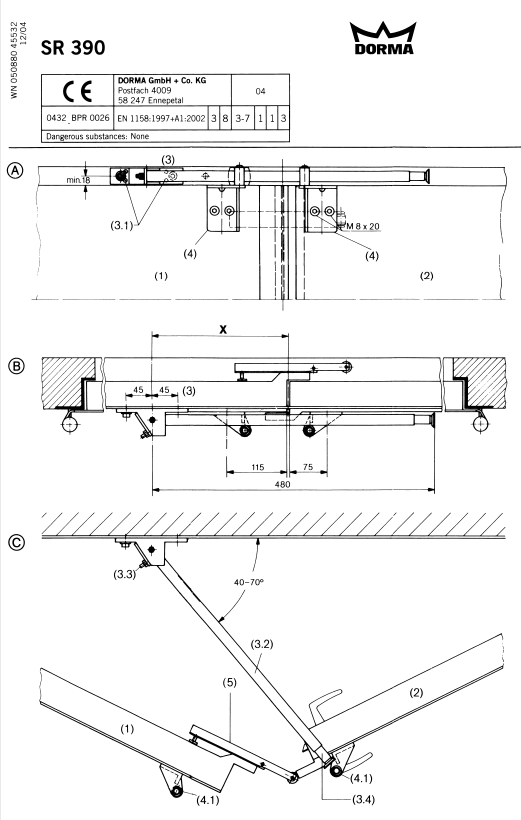 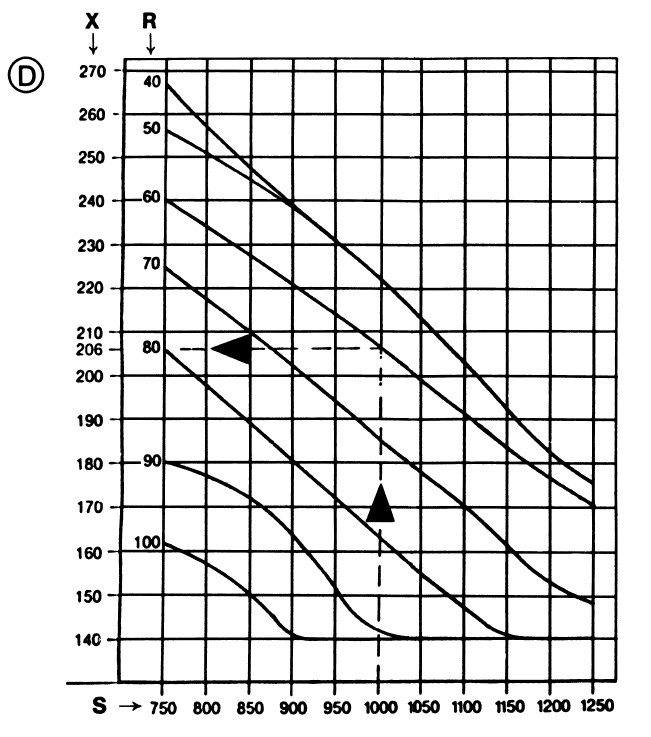 Инструкция по установке координатора накладного DORMA SR390По завершению монтажа передать эксплуатирующей организацииНазначение – координатор последовательности закрывания двустворчатых дверейИллюстрацииA Двустворчатая дверь с координатором DORMA SR390 закрыта. Вид спередиB Двустворчатая дверь с координатором DORMA SR390 закрыта. Вид сверхуC Двустворчатая дверь с координатором DORMA SR390 открыта. Вид сверхуD Номограмма для определения установочных размеров координатора накладного DORMA SR390Условные обозначения на иллюстрациях A – CПассивная створка (закрывается первой)Пассивная створка (закрывается второй)Основание координатора DORMA SR390(3.1) Винты точной боковой регулировки (в горизонтальной плоскости)(3.2) Штанга координатора(3.3) Винт регулировки угла подъёма штанги координатора(3.4) Подпружиненный упор(4) Роликовые упоры с кронштейнами (монтируются на створки)(4.1) Нейлоновые ролики(5) ТолкательУсловные обозначения на номограмме DX Установочные размерыR Толщина створки двериS Ширина створки двериИнструкция по установкеУстановить роликовые упоры с кронштейнами на створки. Верхний край кронштейнов должен быть вровень с кромкой (фальцем) створки. Горизонтальные отступы от притворных краёв створок см. на схеме B. Установить роликовые упоры на кронштейны и закрепить стопорными кольцами.Определить размер X по номограмме DПример:Ширина створки двери S = 1000	Толщина створки двери R = 60Установочные размер X = 206Установить основание координатора согласно полученному размеру X. Отрегулировать угол подъёма штанги координатора (3.2) с помощью винта (3.3) в пределах 40°-70° таким образом, чтобы нейлоновый ролик (4.1) при закрывании активной створки попадал в центр опорной пятки подпружиненного упора (3.4), см. иллюстрацию C. В случае монтажа на стальной двери точную регулировку можно выполнить с помощью винтов (3.1), см. иллюстрацию A.Порядок установки толкателя MK 396 описан в отдельной инструкцииВсе размеры приведены в мм